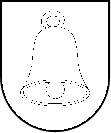 Materiál  predkladaný na zasadnutie  Mestského zastupiteľstva v Spišskej Belejdňa 28. októbra 2021___________________________________________________________________________Správy z vykonaných  kontrol:    kontrola dodržiavania platnej legislatívy, interných smerníc a zmluvných podmienok pri realizácii, financovaní a účtovaní investičnej akcie: Komunitné centrum v Spišskej BelejInvestičná akcia:     „Komunitné centrum v Spišskej Belej“Hodnota akcie:         400 420,00 eur                                Zdroj financovania:  EU: 281 261,59 eur, ŠR: 33 089,59 eur, vlastné prostriedky: 85 518,82 eurZhotoviteľ stavby:    EKO SVIP, s. r. o., Ovocinárska 48, 083 01  SabinovStavebný  dozor:       Ing. Ján Trebuňa, Spišské Hanušovce Technický dozor mesta:    Ing. Radoslav Kalafut, zamestnanec odd. investícií a výstavby MsÚ Subdodávateľ:          eFamily, výrobné družstvo Dubovica (okná, dvere), K&K Systems, s. r. o.,                                         Košice (elektroinštalácia), MART SYSTEM s. r. o. Veľký Šariš,                                 (vykurovanie, zdravotechnika), SEBA trade s. r. o., Zborov (interiérové                                 dvere), BanySTAV s. r. o., Stará Ľubovňa (zateplenie fasády)1. Kontrola prípravy investičnej akcie:     Mesto Spišská Belá  zaradilo do plánu investičných akcií na rok 2017 -  pripraviť projektovú dokumentáciu na  vybudovanie komunitného centra, pôvodne prístavba alebo nadstavba za budovou knižnice,  v roku 2018 plánované ako  samostatná stavba.  Dňa 13. 6. 2018 podalo návrh na vydanie stavebného povolenia pre stavbu Komunitného centra na príslušný stavebný úrad. Dňa  27. 6. 2018 bolo mestom Spišská Stará Ves vydané stavebné povolenie pod č. SSV-2018/001710- MsÚ/3. podľa projektovej dokumentácie  Ing. Mareka Mitra. Dňa 17. 5. 2018 bolo na zasadnutí MsZ  prijaté uznesenie  č.  80/2018, ktorým MsZ: a) schvaľuje zámer mesta na vybudovanie Komunitného centra v Spišskej Belej na pozemku parc. číslo 1856/1 a 1856/4 (k. ú. Spišská Belá) v areály pri bývalej kolkárni (dnes pripravovaná komunitná záhrada)  b) schvaľuje: 1./ predloženie žiadosti o nenávratný finančný príspevok (z fondov EÚ) za účelom realizácie projektu s názvom „Komunitné centrum v Spišskej Belej“ realizovaného v rámci výzvy OPLZ-PO6-SC613-2017-2. s celkovými oprávnenými výdavkami do 350 000,- EUR2./ zabezpečenie realizácie tohto projektu v súlade s podmienkami poskytnutia finančnej pomoci; 3./ zabezpečenie finančných prostriedkov na spolufinancovanie realizovaného projektu vo výške rozdielu celkových oprávnených výdavkov projektu a poskytnutého NFP v súlade s podmienkami poskytnutia pomoci, t. j. zabezpečenie 5% spolufinancovania z celkových oprávnených výdavkov do výšky 17 500,-EUR     Mesto podalo dňa 29. 6. 2018 Ministerstvu vnútra SR  žiadosť o poskytnutie nenávratného finančného príspevku, pre projekt Komunitné centrum v Spišskej Belej z prostriedkov Operačného programu Ľudské zdroje OPLZ-PO6-SC613-2017-2 v celkovej hodnote 349 923,29 eur, požadovaná výške NFP 332 427,13 eur.     Sprostredkovateľský orgán – Ministerstvo vnútra SR, oznámil mestu dňa 16. 10. 2018, že žiadosť o príspevok bola schválená s výškou nenávratného finančného príspevku maximálne 332 427,13 eur, pričom celkové oprávnené výdavky projektu boli schválené vo výške 349 923,29 eur. Zmluva o poskytnutí NFP na výstavbu komunitného centra č. ZM_SEP-IMRK2-2018-002542 nadobudla účinnosť 13. 1. 2019. Štruktúra financovania: 95 %  zo zdrojov EÚ a ŠR: 332 427,13 eur a  5 % z prostriedkov mesta: 17 496,16  eur. Spôsob financovania: predfinancovanie Začiatok projektu 3/2019, koniec 5/2020. Cieľ projektu – zlepšiť prístup ľudí z MRK k sociálnej infraštruktúre.     Financovanie výstavby Komunitného centra, vlastné zdroje, bolo rozpočtované v rozpočte mesta na rok 2020 z úveru.     Po zvýšení ceny diela z dôvodu zmeny zakladania stavby prijalo MsZ dňa 14. 5. 2020  uznesenie č. 30/2020, ktorým   schválilo  použitie finančných prostriedkov z rezervného fondu mesta do rozpočtu mesta Spišská Belá vo výške 73.058,-EUR  a tiež schválilo návrh na zmenu rozpočtu mesta Spišská Belá na rok 2020 rozpočtovým opatrením č. 2/2020  (návrh rozpočtového opatrenia tvorí prílohu č. 2 tohto uznesenia, v ktorom je navýšenie výdavkov na založenie stavby komunitného centra vo výške 55 000 eur).   V príprave investičnej akcie, príprave a priebehu financovania neboli zistené nedostatky, alebo porušenia všeobecne záväzných ustanovení.2. Kontrola postupu verejného obstarávania:     Mesto Spišská Belá rozhodlo o uskutočnení verejného obstarávania podlimitnej zákazky dodávateľským spôsobom. Dňa 14. 5. 2018 vystavilo objednávku na zabezpečenie procesu VO u dodávateľa Agentúra regionálneho rozvoja PSK, Prešov v hodnote 1 200,00 eur.  Predpokladaná hodnota zákazky bola stanovená prostredníctvom vypracovania rozpočtu oprávnenou osobou na 291 602,74 eur bez DPH (cena s DPH 349 923,29 eur). Výzva na predkladanie ponúk bola uverejnená vo vestníku verejného obstarávania  č. 64/2019 pod značkou č.  6066 – WYP zo dňa 1. 4. 2019. Lehota na predkladanie ponúk bola do 18. 4. 2019, kritérium - najnižšia cena.      Dňa 18. 4. 2019 sa konalo verejné otváranie ponúk, traja uchádzači (všetci splnili podmienky účasti, nikto nebol vylúčený)  zaslali ponuky na cenu s DPH od 479 913,50 po 341 988,61 eur.     Úspešným uchádzačom na základe kritéria najnižšej ceny sa stal EKO SVIP, s. r. o., Ovocinárska 48, 083 01  Sabinov, cena s DPH: 341 988,61 eur.  Dňa 18. 9. 2019 s ním bola podpísaná zmluva o dielo č. EXT_349/2019, termín odovzdania diela do 12 mesiacov odo dňa prevzatia staveniska (t. j. do 24. 10. 2020), záruka za akosť diela od jeho odovzdania – 60 mesiacov.     Kontrolu verejného obstarávania  vykonalo MV SR  dňa 10. 10. 2019 s výsledkom bez zistených nedostatkov.     Na základe nutných zmien v základových konštrukciách bol dňa 13. 8. 2020 podpísaný dodatok  č. 1 EXT_293/2020  k zmluve o dielo, ktorým sa zmenila pôvodne dohodnutá cena s DPH na 385 928,00 eur (zvýšenie o 43 939,39 eur).      MV SR vykonalo ex-ante kontrolu dodatku o zvýšení ceny, výsledkom zo dňa 10. 8. 2020 je potvrdenie, že je v súlade so ZVO a v operácii možno pokračovať. Mesto nie je povinné urobiť nové verejné obstarávanie, nakoľko  podiel  zmien ceny  k   pôvodnému rozpočtu bol 12,86 %, mesto uskutočnilo zmenu zmluvy tzv. malého rozsahu. Poskytovateľ v ukončenej kontrole konštatoval, že výdavky na zakladanie stavby, ktoré sú predmetom tohto dodatku podľa novej projektovej dokumentácie (48 127,02 eur) a odlišným technologickým postupom  budú hradené z vlastných zdrojov mesta.  Následná ex-post kontrola MV SR zo dňa 6. 10. 2020 potvrdila, že v operácii je možné pokračovať.     Kontrolou neboli zistené porušenia všeobecných právnych noriem ani interného nariadenia primátora  o  verejnom obstarávaní.3. Kontrola realizácie investičnej  akcie, zmien, fyzická kontrola, dosiahnutie zámeru projektu:      Mesto odovzdalo stavenisko stavby zhotoviteľovi EKO SVIP, s. r. o., Sabinov   dňa 24. 10. 2019. Pri rokovaní zúčastnení skonštatovali, že stavenisko je uvoľnené a nie sú im známe skutočnosti brániace odovzdaniu staveniska, bol vyhotovený zápis o odovzdaní.      Dňa 2. 12. 2019 dodávateľ zapísal do stavebného denníka, že poveternostné podmienky nedovoľujú pokračovať v prácach.  Listom zo dňa 18. 2. 2020 to oznámil mestu, zároveň požiadal o predlženie termínu výstavby. Následne 16. 3. 2020 oznámil prerušenie prác z dôvodu opatrení s ochorením COVID v SR. Mesto uvedené prerušenia prác akceptovalo.   Dňa 14. 5. 2020 vystavil stavebný dozor Ing. Ján Trebuňa dôvodovú správu k o nutnosti zmeny základových konštrukcií z dôvodu zvýšenej hladiny podzemnej vody oproti technickej správe v projektovej dokumentácii. Navrhnuté zmeny bolo nutné previesť podľa inžiniersko-geologického prieskumu, z toho dôvodu bola vypracovaná nová projektová dokumentácia zakladania stavby s iným technologickým postupom, s rozpočtom 48 127,02 eur. Následne bola zmenená zmluva s EKO SVIP s. r. o. s prihliadnutím na nevykonané práce podľa naceneného výkazu výmer a práce naviac z uvedených dôvodov o celkovú čiastku 43 939,39  eur.  Zmena bola nevyhnutná pre riadne založenie stavby, aby nebola ohrozená funkčnosť predmetu zákazky.     Zhotoviteľ odovzdal dielo  mestu  dňa 9. 12. 2020. Z preberania bol zapísaný Preberací protokol o odovzdaní a prevzatí verejnej práce, predmet „Komunitné centrum v Spišskej Belej“ bol zo strany mesta prevzatý  so zápisom – stavba bola zrealizovaná podľa schválenej projektovej dokumentácie a ZoD a jej dodatkov, preberajúci nemá výhrady ku kvalite prevedených prác. Pripojený je aj stavebný denník, zápisy sú potvrdzované zhotoviteľom, stavebným aj technickým dozorom v zmysle zmluvy o dielo.     Na návrh mesta zo dňa 27. 11. 2020 vydal príslušný stavebný úrad Mesto Spišská Stará Ves kolaudačné rozhodnutie  a povolil užívanie stavby „ Komunitné centrum Spišská Belá“. Toto rozhodnutie bolo vydané 25. 1. 2021 a nadobudlo právoplatnosť dňa 26. 1. 2021.     Mesto Spišská Belá vydalo prevádzkový poriadok Komunitného centra s platnosťou od 1. 2. 2021.          V rámci projektu bol spôsob ukončenia realizácie výstavby Komunitného centra ukončený zápisom do Registra poskytovateľov sociálnych služieb PSK, deň zápisu 26. 3. 2021, č. výpisu 128/8, s podmienkou začatia poskytovania sociálnej služby najneskôr do 6 mesiacov odo dňa zápisu do registra. Mesto zamestnalo od 1. 9. 2021 odborného pracovníka Komunitného centra.Pri fyzickej obhliadke dňa 5. 10. 2021 hod. bolo zistené, že Komunitné centrum je  v prevádzke, v súčasnosti je pripravený časový harmonogram práce s cieľovými skupinami, vyhľadávanie, komunikácia s nimi a postupné rozbiehanie činností. V centre prebiehalo ešte dozariaďovanie nábytkom a základné sociálne poradenstvo.      Kontrolou v tejto oblasti neboli zistené porušenia, alebo nedostatky, ani ďalšie vyvolané náklady na investíciu.  4. Kontrola účtovania, financovania a súladu s prijatými  podmienkami:     Mesto žiadalo MV SR o zmenu projektu:zmena č. 1 – žiadosť o zmenu termínu z 03/2019 – 05/2020 na 08/2019 – 10/2020  z dôvodu neukončenia procesu verejného obstarávaniazmena č. 2 – zmena harmonogramu na 10/2019 – 12/2020  z dôvodu neskoršieho ukončenia kontrol verejného obstarávania a tým aj neskoršieho podpisu zmluvy s dodávateľomzmena č. 3 – žiadosť o významnejšiu zmenu projektu – zmena ceny diela z 341 988,61 eur na 385 928,00 eur  z dôvodu rozšírenia výkonu stavebných práce a dodávok materiálov – zmena základových konštrukcií v zmysle nového  realizačného projektu zakladania stavby Zhrnutie výsledku financovania stavebných prác:     Projekt bol financovaný riadiacim orgánom v priebehu stavby, na základe predkladaných žiadostí mesta  zasielalo MV SR priebežne finančné prostriedky. Všetky prostriedky v celkovej sume 314 351,18 eur boli mestu zaslané.          Dňa 10. 3. 2021  mesto vystavilo  Protokol o zaradení dlhodobého hmotného majetku, inventárne číslo 1-32021, názov: Komunitné centrum Spišská Belá, dátum zaradenia do používania  10. 3. 2021, obstarávacia cena 400 420,00 eur. V obstarávacej cene sú okrem stavebných prác správne zahrnuté aj náklady na stavebný dozor (4 700,00 eur), geodetické práce (197,00 eur), projektové práce (14 500,00 eur), projektové práce na zmenu (550 eur), geologický prieskum (1 200,00 eur) a vyhotovenie energetického certifikátu (120,00 eur).   Zároveň bola vystavená karta majetku. Stavba je zapísaná v katastri nehnuteľností na liste vlastníctva mesta Spišská Belá.       Kontrolou bolo zistené, že na základe objednávky mesta zrealizoval Mestský podnik Spišská Belá s. r. o.  v Komunitnom centre dňa 16. 2. 2021  odvetranie WC pre imobilných, aby bola splnená podmienka pre užívanie stavby z Kolaudačného rozhodnutia zo dňa 25. 1. 2021.  Mestský podnik Spišská Belá s. r. o. pri budove vybudoval aj okapový chodník. Z dôvodu ochrany stavby pred vlhkom, po dohode s technickým dozorom stavby,  bolo vyspravené ukončenie izolácie, vyhĺbená ryha, zasypaná kamenivom, uložené obrubníky.  Tento okapový chodník bol dokončený v máji 2021 v celkovej hodnote 1 026,01 eur bez DPH, cena s DPH je 1 231,21 eur.  Kontrolou bolo zistené, že práce boli urobené bez objednávky.  Neboli zatiaľ fakturované mestu. Nedostatok – chýbajúca objednávka, bol zo strany mesta odôvodnený tým, že sa ešte čakalo na prípadné drobné nedostatky, aby sa vyspravili v rámci údržby. Objednávka zo strany mesta bude  vystavená, aby dodávateľ mohol fakturovať.     Mesto ukončenú stavbu poistilo v Komunálnej poisťovni zmluvou o poistení majetku a zodpovednosti za škodu, ročné poistné je vo výške 306,11 eur.       Pre odstránenie príčin vzniku zistených nedostatkov som odporúčala mestu prijať opatrenie o vystavovaní objednávky včas, na každú zákazku.      kontrola stavu, evidencie a vymáhania daňových pohľadávok a poplatkov       mesta  k  30. 9. 2021     V roku 2021 vyrubilo mesto  miestne dane v celkovej výške  208 381,60 eur, miestny poplatok za odpady vo výške 221 358,74 eur,  stav predpisov je k 30. 9. 2021.       V tabuľke uvádzam kumulatívne prehľad o stave nedoplatkov na  miestnych daniach a  poplatku za odpady v meste od 31. 12. 2014  do  30. 9. 2020.     Mesto, ako správca dane využíva rôzne spôsoby vymáhania nedoplatkov. Vymáhanie prostredníctvom súdneho exekútora v porovnaní s poplatkami nie je efektívne.  Aj preto v roku 2021 v 26 prípadoch bol využitý spôsob exekúcie na zadržanie vodičských preukazov. Napriek tomu sú v evidencii dlžníci, ktorí nezaplatili poplatok TKO  od roku 2011. Významný nárast  nedoplatkov na miestnom poplatku za komunálne odpady znamená, že mesto z vlastných prostriedkov hradí činnosti nakladania s komunálnym odpadom (zmesovým, biologicky rozložiteľným, triedeným ....).        Na zvýšenie účinnosti vymáhania nedoplatkov, hlavne za miestny poplatok za odpady,  je potrebné zo strany mesta prijať nové, účinné opatrenia.  aj vzhľadom na pripravovanú zmenu na množstevné sledovanie vývozu odpadov. Názov materiálu:Správa o vykonaných kontrolách - kontrola investičnej akcie komunitné centrum, kontrola stavu, evidencie a vymáhania daňových pohľadávok a poplatkov mesta k 30. 9. 2021Obsah materiálu: Návrh na uznesenie Dôvodová správaSprávy z vykonaných kontrolNávrh na uznesenie: Uznesenie č. ........./2021Mestské   zastupiteľstvo   v    Spišskej   Belej  berie na vedomie   správu o výsledku kontroly a Stanovisko komisie: -Spracovateľ materiálu: Ing. Tomalová – hlavná kontrolórkaMateriál predkladá: Ing.  Tomalová – hlavná kontrolórkaK bodu programu: 19.Počet strán: 6Prílohy:Správy z vykonanej kontrolyDôvodová správa:  V zmysle ustanovenia § 18f ods. 1 písm. d), zákona č.  369/1990 Zb. o obecnom zriadení v znení neskorších predpisov, je úlohou hlavného kontrolóra predložiť správu o výsledkoch kontroly priamo mestskému zastupiteľstvu na jeho najbližšom zasadnutí.       Kontroly boli vykonané na základe schváleného plánu kontrolnej činnosti hlavnej kontrolórky. Dokumentácia z ukončených kontrol je k dispozícií u hlavnej kontrolórky pre potreby poslancov mestského zastupiteľstva.Meno, priezvisko, funkcia  a podpis predkladateľa:Ing. Slávka Tomalová – hlavná kontrolórka mesta Spišská Belá                                                                    .......................................Komunitné centrumZmluva o NFP Po verejnom obstarávaníNavýšenie ceny (základy)Konečný stav projektu      po VO,  fakturácii  a kontroláchCelková cena majetku Spolu349 923,29  341 988,61385 928,00379 023,00400 420,00Dotácia z EÚ (85 %) 297 434,80290 690,30287 130,83281 261,59281 261,59Dotácia ŠR (10 %)34 992,3334 198,9033 780,1033 089,5933 089,59Prostriedky mesta 17 496,16  17 099,4165 017,0764 671,8286 068,82    NEDOPLATKY                      SPOLU                   Z TOHO:    DANE                    POPLATOK                                    31. 12. 2014                        47 373,75                                    9 938,10                   37 435,65       31. 12. 2015                        46 670,09                                    8 009,47                   38 660,62        31. 12. 2016                        49 067,02                                    7 400,71                   41 666,31       31. 12. 2017                        48 327,28                                    8 570,26                   39 757,02       31. 12. 2018                        47 017,37                                    6 781,09                   40 236,28       31. 12. 2019                        35 790,38                                    3 709,87                   32 080,51          31. 12. 2020                        39 873,17                                    3 832,26                   36 040,91       30.  9.  2021                        76 845,31                                   10 842,62                  66 002,69